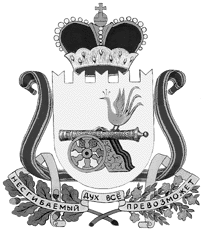 администрация муниципального образования«Вяземский район» смоленской областиПОСТАНОВЛЕНИЕот 11.04.2019 № 662Администрация муниципального образования «Вяземский район» Смоленской области постановляет:Внести изменения в постановление Администрации муниципального образования «Вяземский район» Смоленской области от 29.11.2017 № 2429 «Об утверждении Положения о порядке проведения оценки эффективности предоставления налоговых льгот по местным налогам на территории Вяземского городского поселения Вяземского района Смоленской области»:В пункте 1.2. слова «от 01 ноября 2014 года № 99» заменить словами «от 01 ноября 2018 № 98»;Пункт 1.3. дополнить абзацем следующего содержания:«-государственные бюджетные учреждения, созданные Смоленской областью в целях распоряжения объектами государственной собственности Смоленской области.В пункте 2.2. слова «муниципального образования «Вяземский район» Смоленской области и бюджеты муниципальных образований Вяземского района Смоленской области» заменить словами «Вяземского городского поселения Вяземского района Смоленской области»;Пункт  2.7. после слов «Администрации муниципального образования «Вяземский район» Смоленской области» дополнить словами « и (или) финансового управления Администрации муниципального образования «Вяземский район» Смоленской области».2. Опубликовать настоящее постановление на сайте Администрации муниципального образования «Вяземский район» Смоленской области и финансового управления Администрации муниципального образования «Вяземский район» Смоленской области.3. Контроль за исполнением данного постановления оставляю за собой.Глава муниципального образования«Вяземский район» Смоленской области                            	        И.В. ДемидоваО внесении изменений в постановление Администрации муниципального образования «Вяземский район» Смоленской области от 29.11.2017 № 2429 